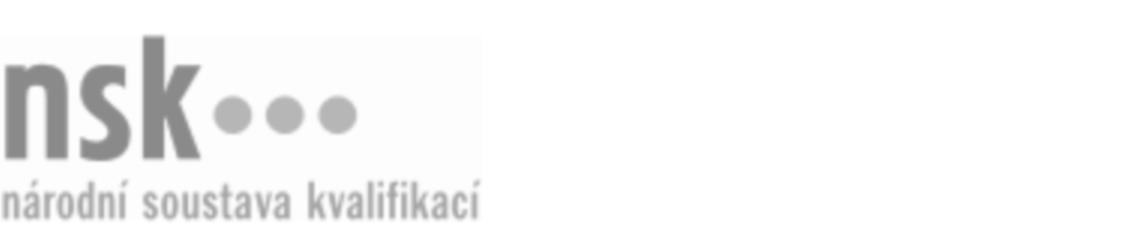 Kvalifikační standardKvalifikační standardKvalifikační standardKvalifikační standardKvalifikační standardKvalifikační standardKvalifikační standardKvalifikační standardReferenční knihovník specialista / knihovnice specialistka (kód: 72-017-T) Referenční knihovník specialista / knihovnice specialistka (kód: 72-017-T) Referenční knihovník specialista / knihovnice specialistka (kód: 72-017-T) Referenční knihovník specialista / knihovnice specialistka (kód: 72-017-T) Referenční knihovník specialista / knihovnice specialistka (kód: 72-017-T) Referenční knihovník specialista / knihovnice specialistka (kód: 72-017-T) Referenční knihovník specialista / knihovnice specialistka (kód: 72-017-T) Autorizující orgán:Ministerstvo kulturyMinisterstvo kulturyMinisterstvo kulturyMinisterstvo kulturyMinisterstvo kulturyMinisterstvo kulturyMinisterstvo kulturyMinisterstvo kulturyMinisterstvo kulturyMinisterstvo kulturyMinisterstvo kulturyMinisterstvo kulturySkupina oborů:Publicistika, knihovnictví a informatika (kód: 72)Publicistika, knihovnictví a informatika (kód: 72)Publicistika, knihovnictví a informatika (kód: 72)Publicistika, knihovnictví a informatika (kód: 72)Publicistika, knihovnictví a informatika (kód: 72)Publicistika, knihovnictví a informatika (kód: 72)Týká se povolání:Referenční knihovník specialistaReferenční knihovník specialistaReferenční knihovník specialistaReferenční knihovník specialistaReferenční knihovník specialistaReferenční knihovník specialistaReferenční knihovník specialistaReferenční knihovník specialistaReferenční knihovník specialistaReferenční knihovník specialistaReferenční knihovník specialistaReferenční knihovník specialistaKvalifikační úroveň NSK - EQF:777777Odborná způsobilostOdborná způsobilostOdborná způsobilostOdborná způsobilostOdborná způsobilostOdborná způsobilostOdborná způsobilostNázevNázevNázevNázevNázevÚroveňÚroveňFormální a obsahová analýza odborného cizojazyčného textu, rychlé čteníFormální a obsahová analýza odborného cizojazyčného textu, rychlé čteníFormální a obsahová analýza odborného cizojazyčného textu, rychlé čteníFormální a obsahová analýza odborného cizojazyčného textu, rychlé čteníFormální a obsahová analýza odborného cizojazyčného textu, rychlé čtení77Navrhování, strukturování a vytváření bibliografických a faktografických databázíNavrhování, strukturování a vytváření bibliografických a faktografických databázíNavrhování, strukturování a vytváření bibliografických a faktografických databázíNavrhování, strukturování a vytváření bibliografických a faktografických databázíNavrhování, strukturování a vytváření bibliografických a faktografických databází77Odborná komunikace (včetně cizojazyčné) se čtenáři, uživateli a zákazníky v knihovnáchOdborná komunikace (včetně cizojazyčné) se čtenáři, uživateli a zákazníky v knihovnáchOdborná komunikace (včetně cizojazyčné) se čtenáři, uživateli a zákazníky v knihovnáchOdborná komunikace (včetně cizojazyčné) se čtenáři, uživateli a zákazníky v knihovnáchOdborná komunikace (včetně cizojazyčné) se čtenáři, uživateli a zákazníky v knihovnách66Orientace na knižním trhu a v produkci ostatních informačních zdrojůOrientace na knižním trhu a v produkci ostatních informačních zdrojůOrientace na knižním trhu a v produkci ostatních informačních zdrojůOrientace na knižním trhu a v produkci ostatních informačních zdrojůOrientace na knižním trhu a v produkci ostatních informačních zdrojů66Ovládání automatizovaného knihovního systémuOvládání automatizovaného knihovního systémuOvládání automatizovaného knihovního systémuOvládání automatizovaného knihovního systémuOvládání automatizovaného knihovního systému66Poskytování bibliografických a rešeršních služeb v knihovnách s celostátní nebo oborovou působnostíPoskytování bibliografických a rešeršních služeb v knihovnách s celostátní nebo oborovou působnostíPoskytování bibliografických a rešeršních služeb v knihovnách s celostátní nebo oborovou působnostíPoskytování bibliografických a rešeršních služeb v knihovnách s celostátní nebo oborovou působnostíPoskytování bibliografických a rešeršních služeb v knihovnách s celostátní nebo oborovou působností77Poskytování mezinárodních meziknihovních služeb v knihovnách určených knihovním zákonemPoskytování mezinárodních meziknihovních služeb v knihovnách určených knihovním zákonemPoskytování mezinárodních meziknihovních služeb v knihovnách určených knihovním zákonemPoskytování mezinárodních meziknihovních služeb v knihovnách určených knihovním zákonemPoskytování mezinárodních meziknihovních služeb v knihovnách určených knihovním zákonem77Práce s elektronickými informačními zdroji a nástrojiPráce s elektronickými informačními zdroji a nástrojiPráce s elektronickými informačními zdroji a nástrojiPráce s elektronickými informačními zdroji a nástrojiPráce s elektronickými informačními zdroji a nástroji77Příprava cyklů systematického vzdělávání v oblasti knihovnicko-bibliografické a informační gramotnosti v knihovnáchPříprava cyklů systematického vzdělávání v oblasti knihovnicko-bibliografické a informační gramotnosti v knihovnáchPříprava cyklů systematického vzdělávání v oblasti knihovnicko-bibliografické a informační gramotnosti v knihovnáchPříprava cyklů systematického vzdělávání v oblasti knihovnicko-bibliografické a informační gramotnosti v knihovnáchPříprava cyklů systematického vzdělávání v oblasti knihovnicko-bibliografické a informační gramotnosti v knihovnách77Samostatné zajišťování chodu knihovny s univerzálním nebo specializovaným fondem s regionální působnostíSamostatné zajišťování chodu knihovny s univerzálním nebo specializovaným fondem s regionální působnostíSamostatné zajišťování chodu knihovny s univerzálním nebo specializovaným fondem s regionální působnostíSamostatné zajišťování chodu knihovny s univerzálním nebo specializovaným fondem s regionální působnostíSamostatné zajišťování chodu knihovny s univerzálním nebo specializovaným fondem s regionální působností66Sledování a kontrola vývoje spokojenosti zákazníků knihovenSledování a kontrola vývoje spokojenosti zákazníků knihovenSledování a kontrola vývoje spokojenosti zákazníků knihovenSledování a kontrola vývoje spokojenosti zákazníků knihovenSledování a kontrola vývoje spokojenosti zákazníků knihoven77Komplexní správa a organizace knihovního fondu v rámci instituceKomplexní správa a organizace knihovního fondu v rámci instituceKomplexní správa a organizace knihovního fondu v rámci instituceKomplexní správa a organizace knihovního fondu v rámci instituceKomplexní správa a organizace knihovního fondu v rámci instituce77Vyhledávání bibliografických a faktografických informací ze specializovaných zdrojů, jejich ověřování a správa bází datVyhledávání bibliografických a faktografických informací ze specializovaných zdrojů, jejich ověřování a správa bází datVyhledávání bibliografických a faktografických informací ze specializovaných zdrojů, jejich ověřování a správa bází datVyhledávání bibliografických a faktografických informací ze specializovaných zdrojů, jejich ověřování a správa bází datVyhledávání bibliografických a faktografických informací ze specializovaných zdrojů, jejich ověřování a správa bází dat77Strategické plánování v oblasti knihovnictví a informačních služeb a systémůStrategické plánování v oblasti knihovnictví a informačních služeb a systémůStrategické plánování v oblasti knihovnictví a informačních služeb a systémůStrategické plánování v oblasti knihovnictví a informačních služeb a systémůStrategické plánování v oblasti knihovnictví a informačních služeb a systémů77Vzdělávání pracovníků knihovenVzdělávání pracovníků knihovenVzdělávání pracovníků knihovenVzdělávání pracovníků knihovenVzdělávání pracovníků knihoven77Referenční knihovník specialista / knihovnice specialistka,  28.03.2024 18:23:29Referenční knihovník specialista / knihovnice specialistka,  28.03.2024 18:23:29Referenční knihovník specialista / knihovnice specialistka,  28.03.2024 18:23:29Referenční knihovník specialista / knihovnice specialistka,  28.03.2024 18:23:29Strana 1 z 2Strana 1 z 2Kvalifikační standardKvalifikační standardKvalifikační standardKvalifikační standardKvalifikační standardKvalifikační standardKvalifikační standardKvalifikační standardPlatnost standarduPlatnost standarduPlatnost standarduPlatnost standarduPlatnost standarduPlatnost standarduPlatnost standarduStandard je platný od: 21.10.2022Standard je platný od: 21.10.2022Standard je platný od: 21.10.2022Standard je platný od: 21.10.2022Standard je platný od: 21.10.2022Standard je platný od: 21.10.2022Standard je platný od: 21.10.2022Referenční knihovník specialista / knihovnice specialistka,  28.03.2024 18:23:29Referenční knihovník specialista / knihovnice specialistka,  28.03.2024 18:23:29Referenční knihovník specialista / knihovnice specialistka,  28.03.2024 18:23:29Referenční knihovník specialista / knihovnice specialistka,  28.03.2024 18:23:29Strana 2 z 2Strana 2 z 2